Termine/Veranstaltungen:	11.03.2017	Elterninformationsabend zum Thema „Pubertät“ in der Aula der JSR. Eine Einladung folgtLiebe Eltern,hier ein Hinweis der Fachschaft Sport bei Versäumen von praktischen Leistungs-nachsweisen:Das Fehlen bei angekündigten praktischen Leistungsnachweisen (z.B. in Sport) muss innerhalb von drei Tagen entschuldigt werden. Liegt ein ausreichender Entschuldigungsgrund vor, entscheidet die Lehrkraft, wann der Leistungsnachweis nachgeholt wird. Bei unentschuldigtem Fehlen bzw. Nichtteilnahme (z.B. durch unzureichende Sportkleidung) wird der fehlende Leistungsnachweis mit der Note „ungenügend“ gewertet. Die Möglichkeit zur Nachholung, zum nochmaligen Erheben des Leistungsnachweises, obliegt der jeweiligen Lehrkraft. Es wird in jedem Fall versucht einen Nachholtermin anzubieten.TIPPS von Eltern an Eltern:Forschungsprojekt der Universität Bayreuth „Lernen, beim Lernen besser zu werden!“Erfolg in der Schule ist die beste Voraussetzung, das eigene Leben zu steuern. Dabei gilt: Es kommt nicht darauf an, wie lange ein Schüler lernt, sondern wie er lernt.Dieses WIE können Schülerinnen und Schüler der Sekundarstufe I erfahren, wenn Sie an einer Befragung zu ihrem eigenen Lernen teilnehmen. Die Befragung eröffnet die Möglichkeit für die Fächer Deutsch, Fremdsprache, Mathematik und Naturwissenschaften um zu erkennen, auf welche Art und Weise sie ihre Kompetenzen beim Lernen verbessern können. Die Befragung erfolgt mit Hilfe eines ausführlichen Fragebogens, der unter folgender Adresse geöffnet werden kann: https://www.soscisurvey.de/fibl/. Die Dauer je Fach beläuft sich auf ca. 20 Minuten.Wichtige Informationen finden Sie außerdem unter der Seite des Elternbeirats auf der Homepage der JSR unter www.jsr-hersbruck.de.Dieser Newsletter erscheint einmal im Monat. Gerne können Sie uns Ihre Themenwünsche über die bekannten Kommunikationswege mitteilen.gez. Andrea Nüßlein Vorsitzende Elternbeirat JSReb-jsr@gmx.de 6. Newsletter Februar 2017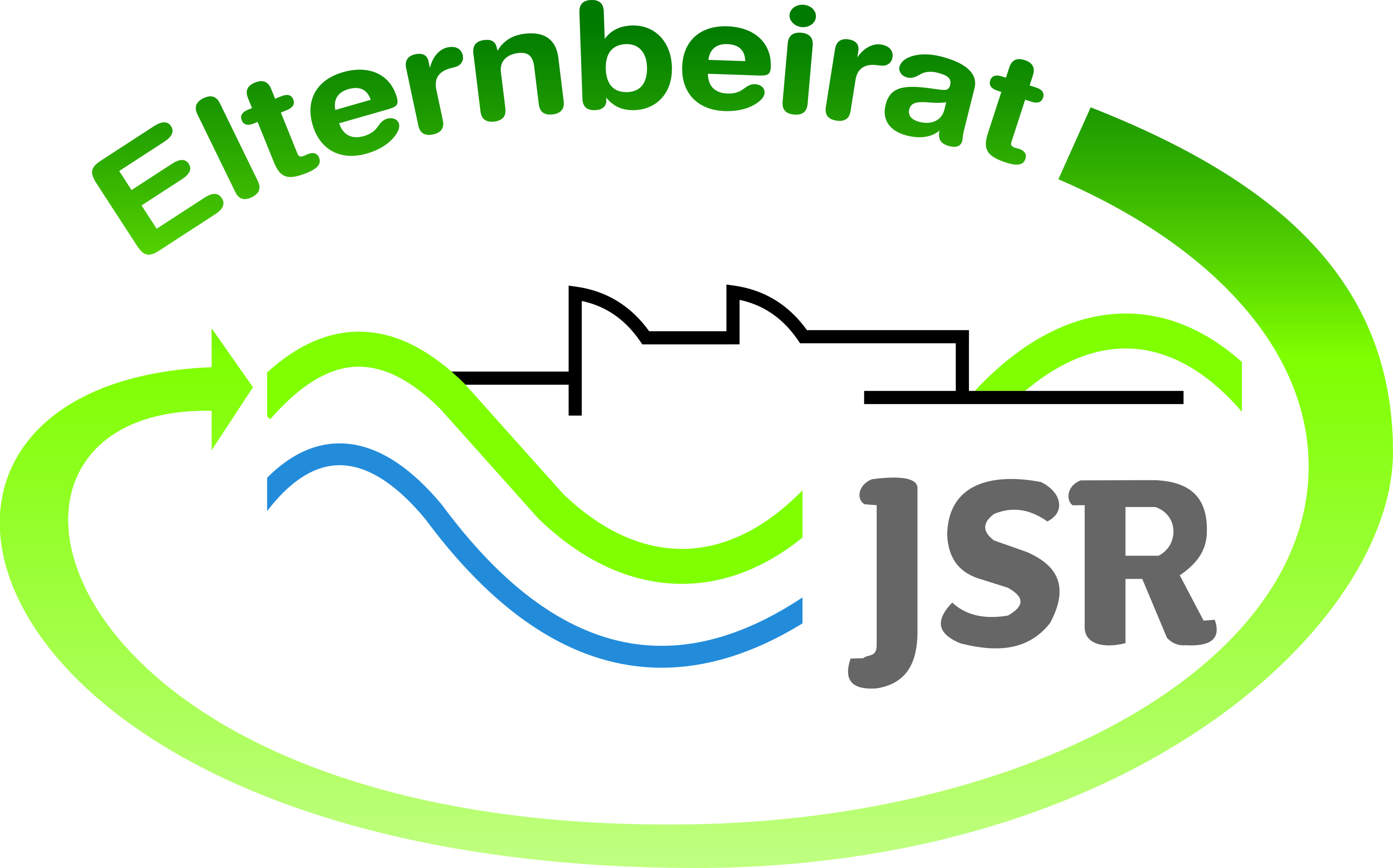 